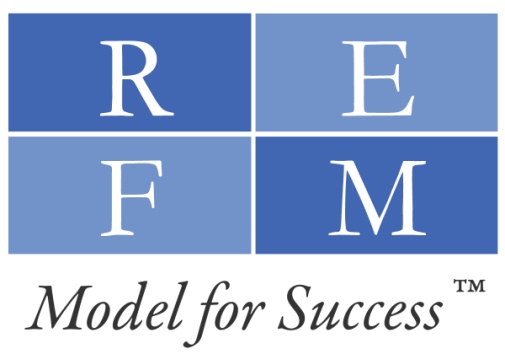 Value-Added Apartment Building Acquisition Financial Modeling with Bonus Material On Joint Venture Partnership AnalysisMiami Beach Property Case Study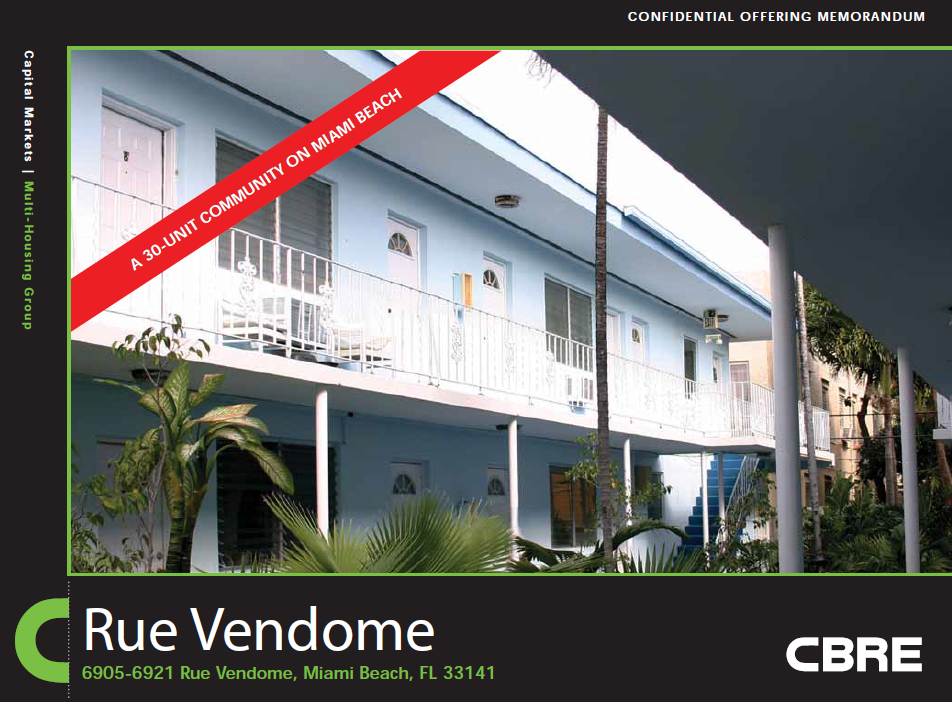 Used with permission of CBRE Multi-Housing Group MiamiFebruary 24, 2012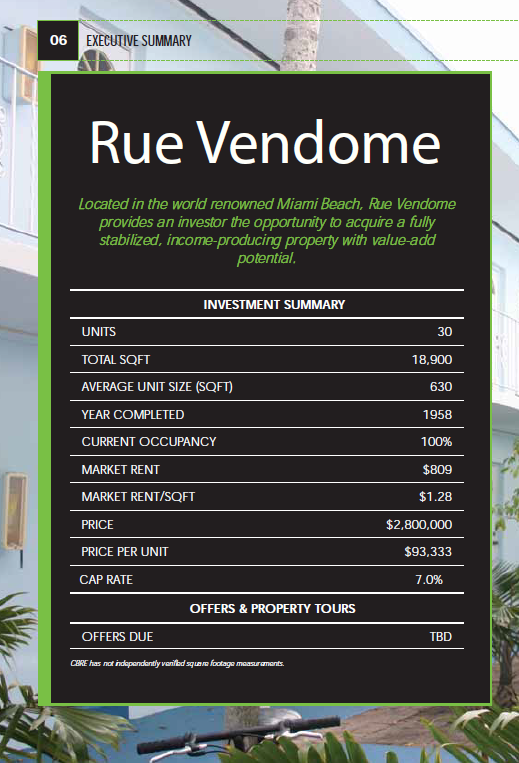 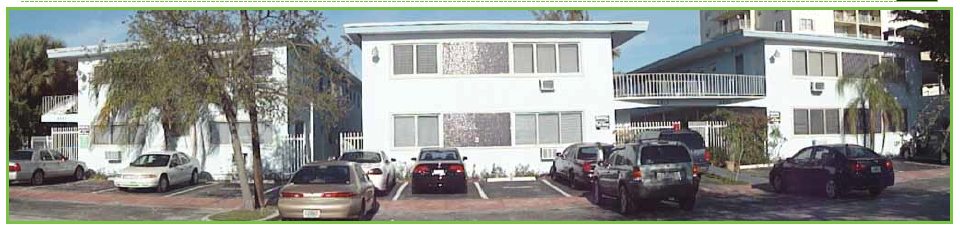 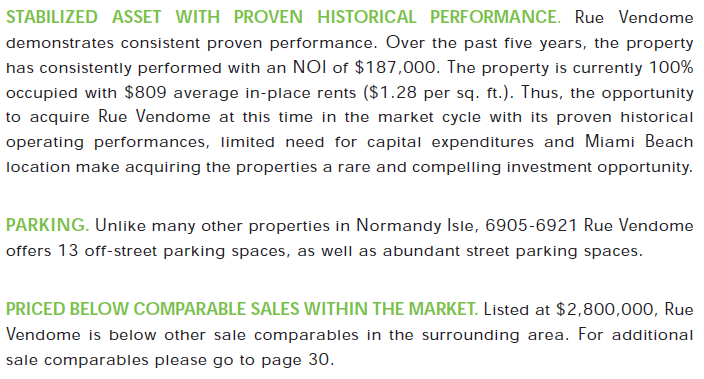 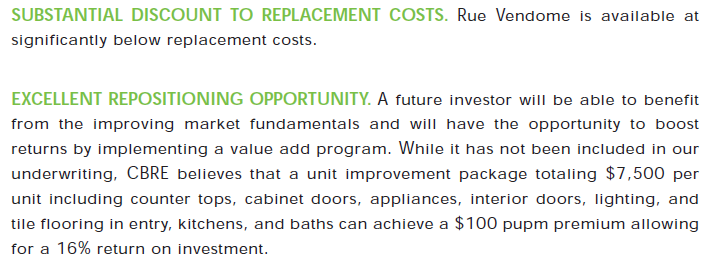 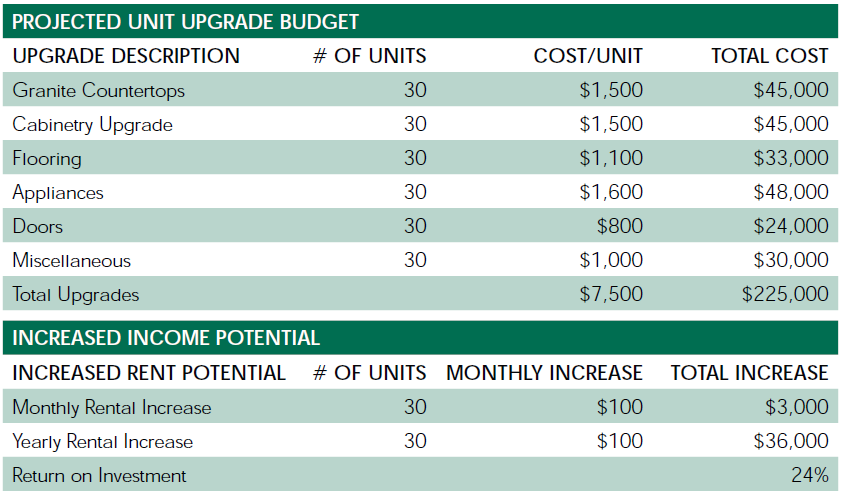 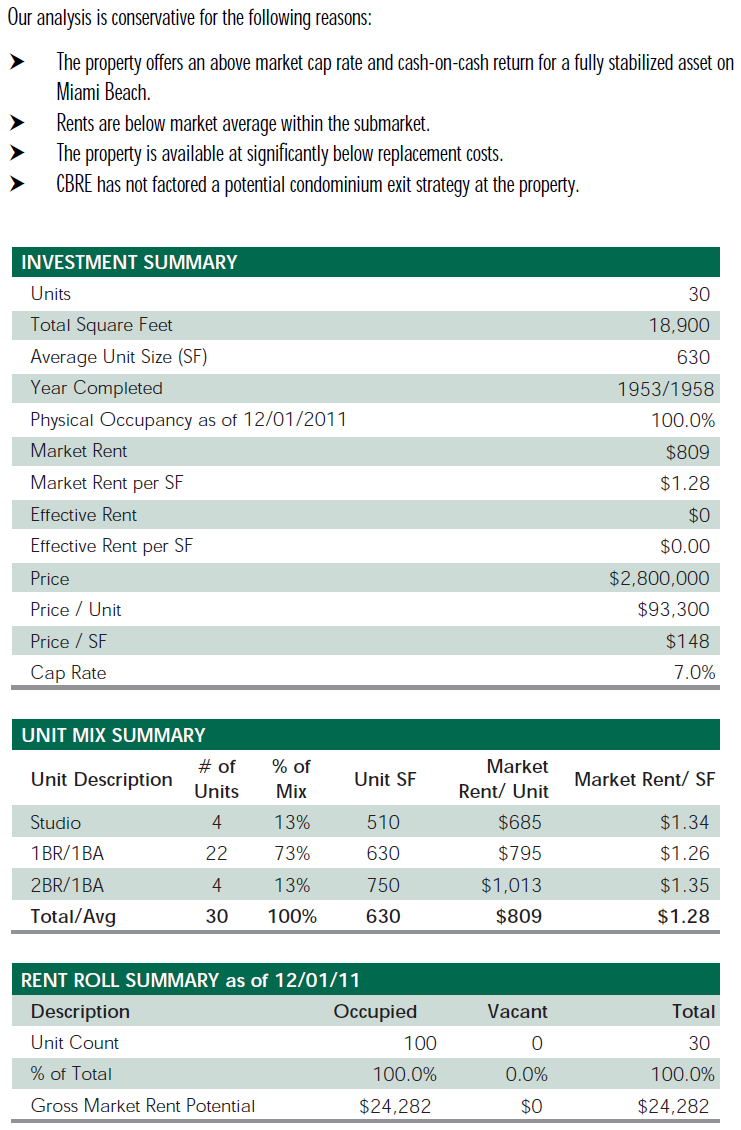 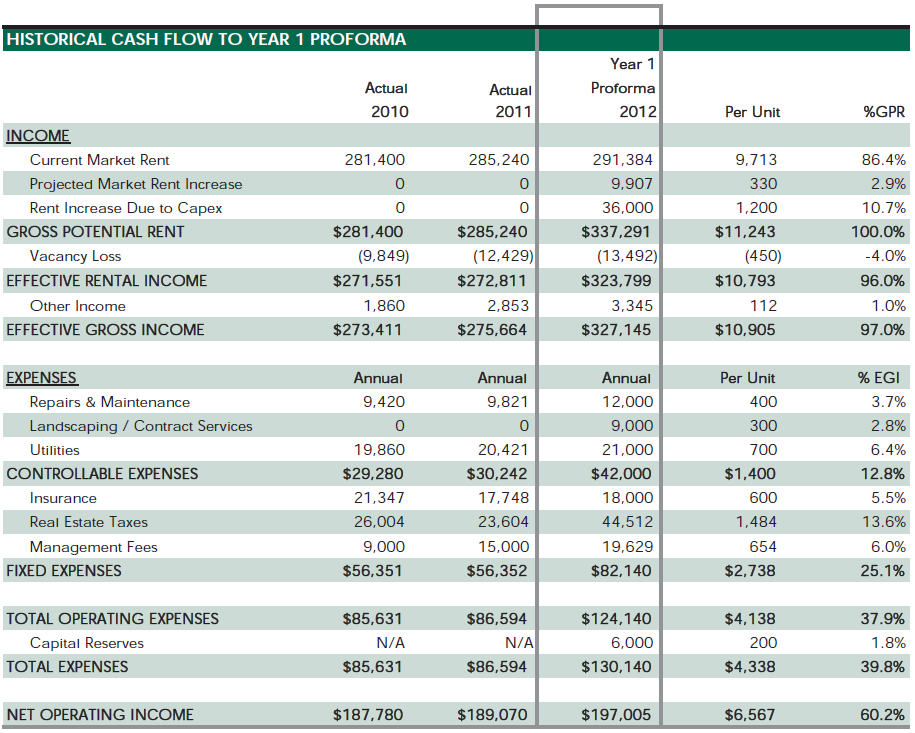 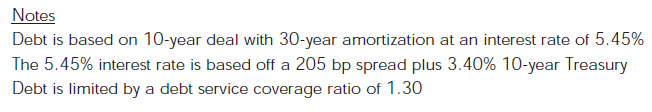 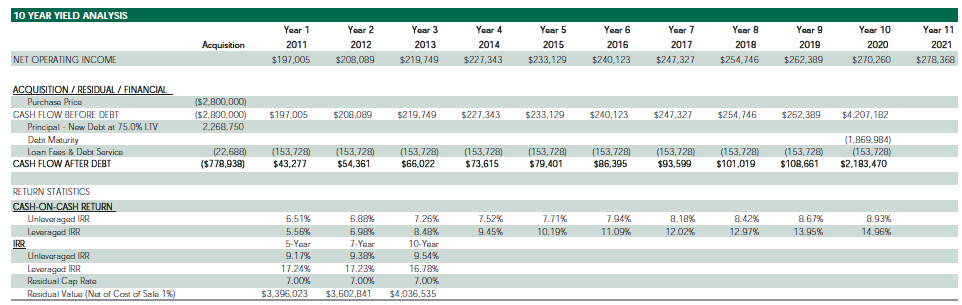 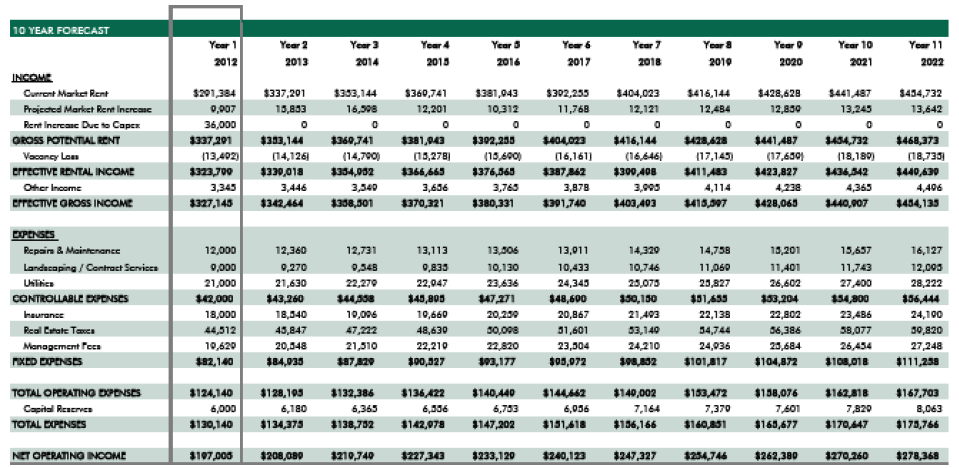 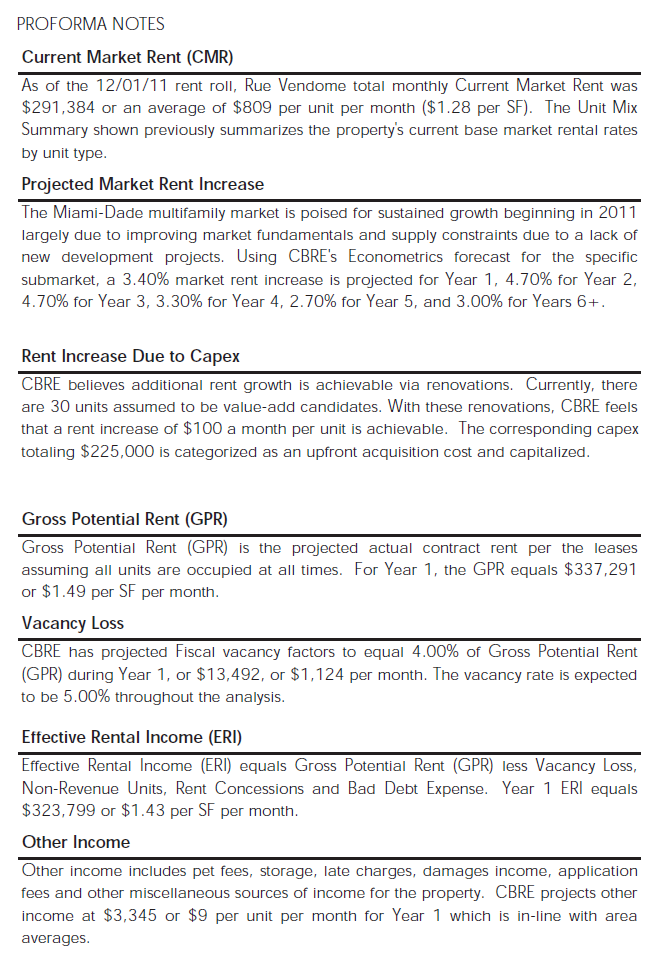 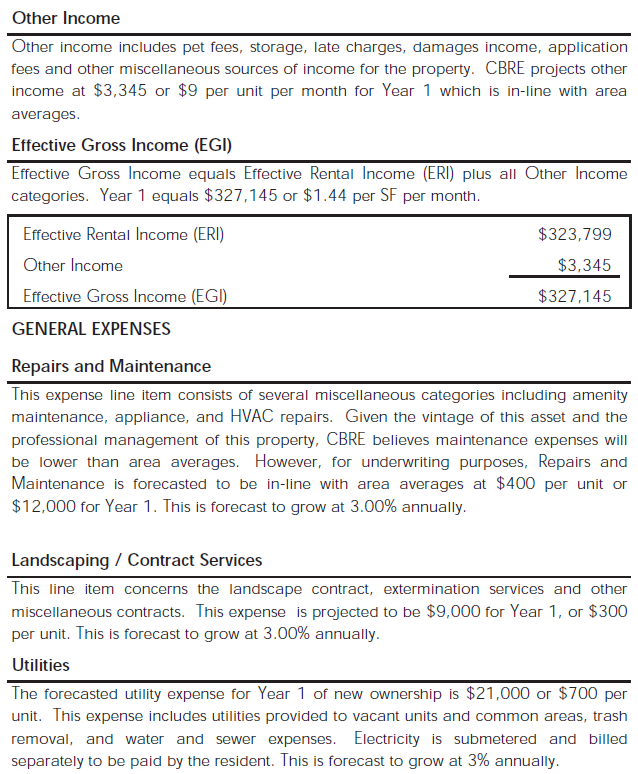 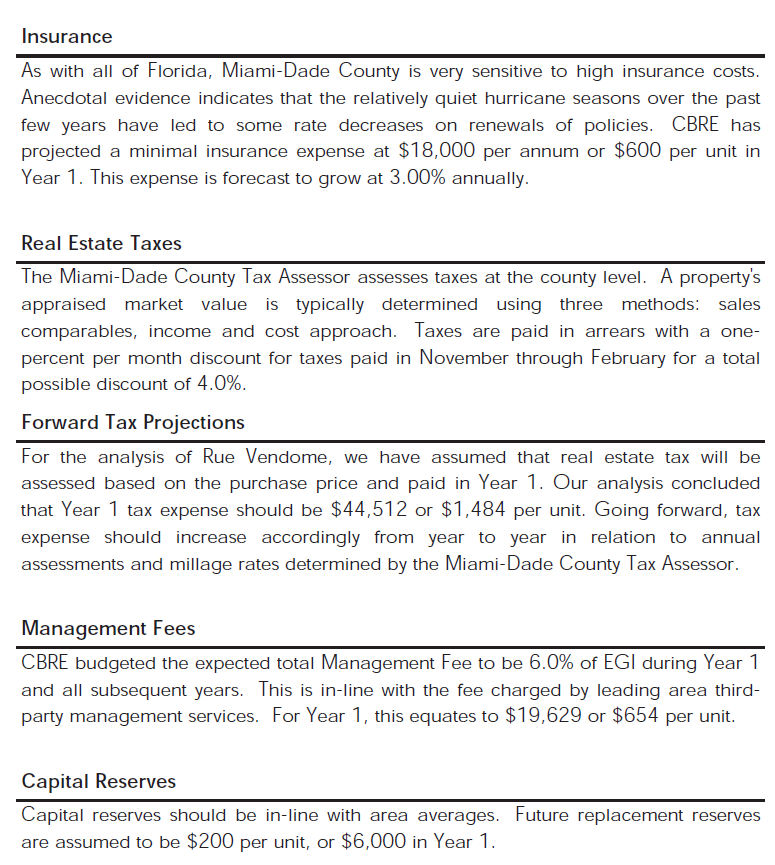 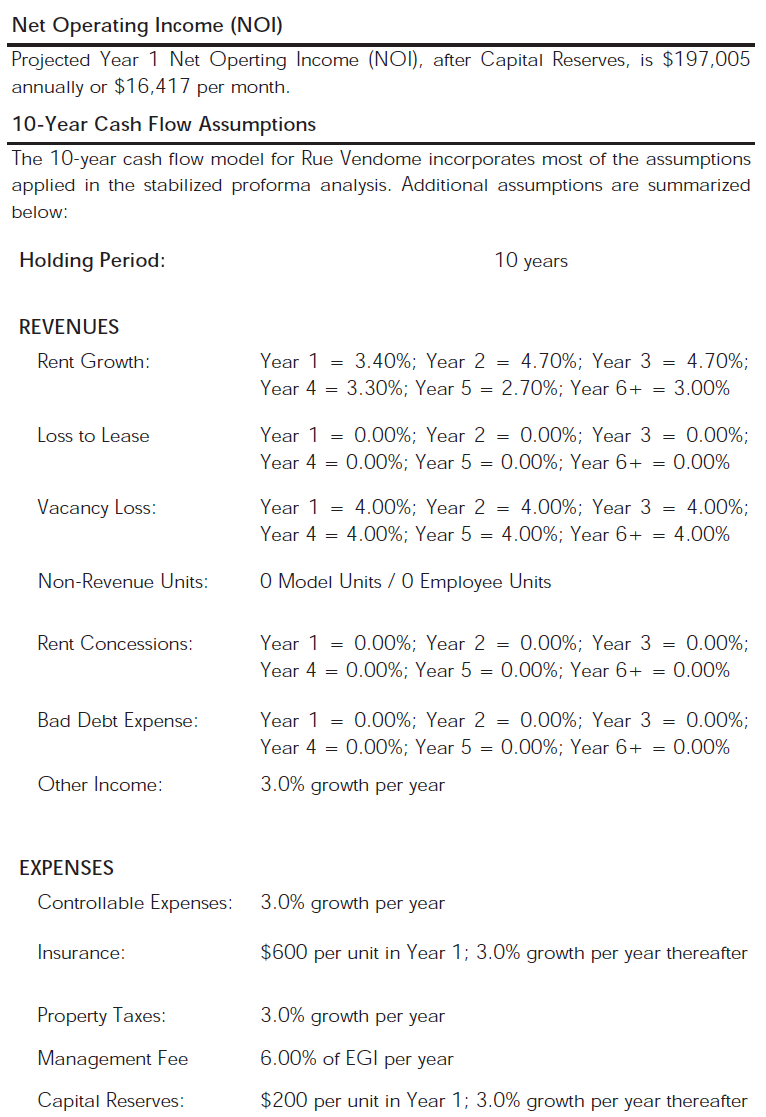 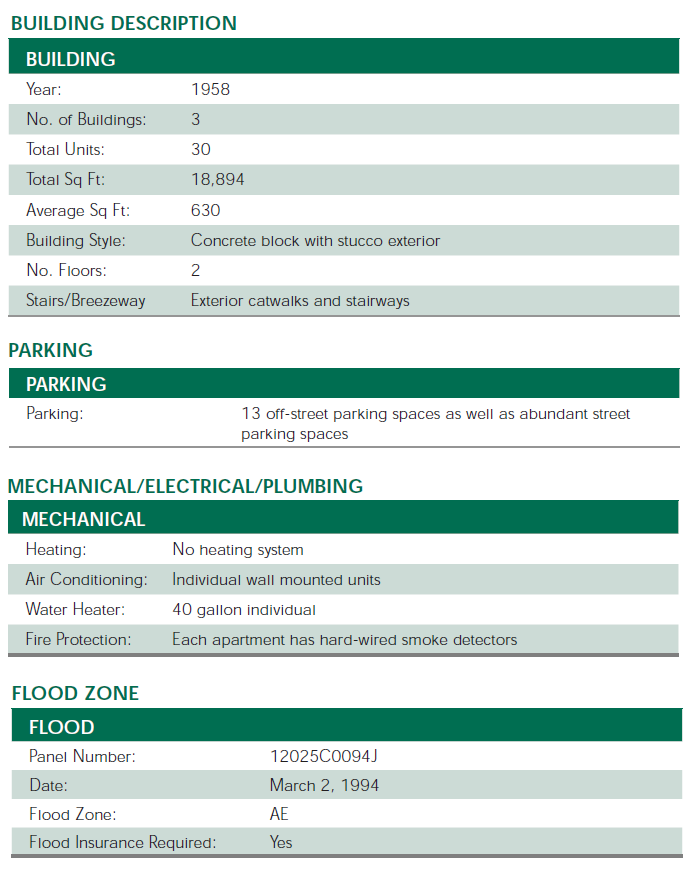 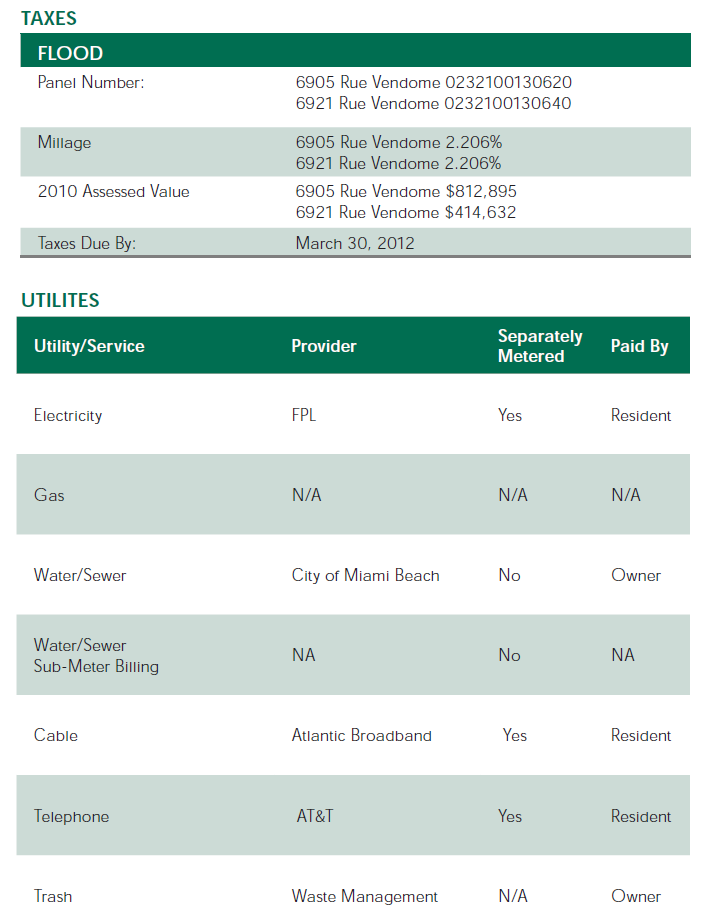 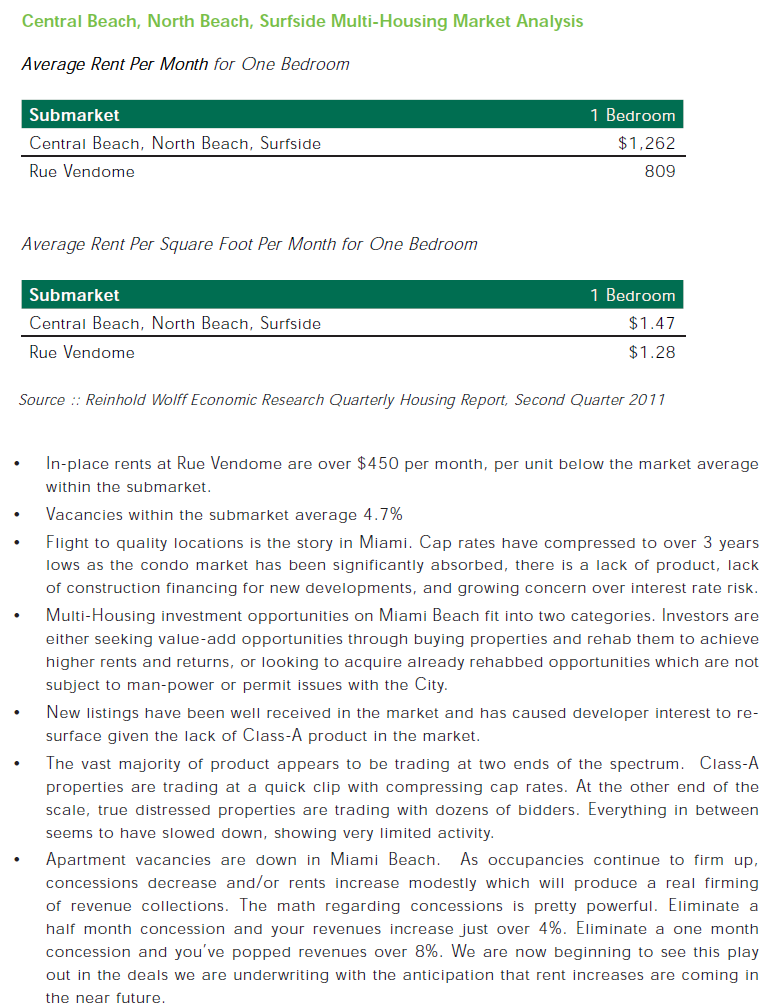 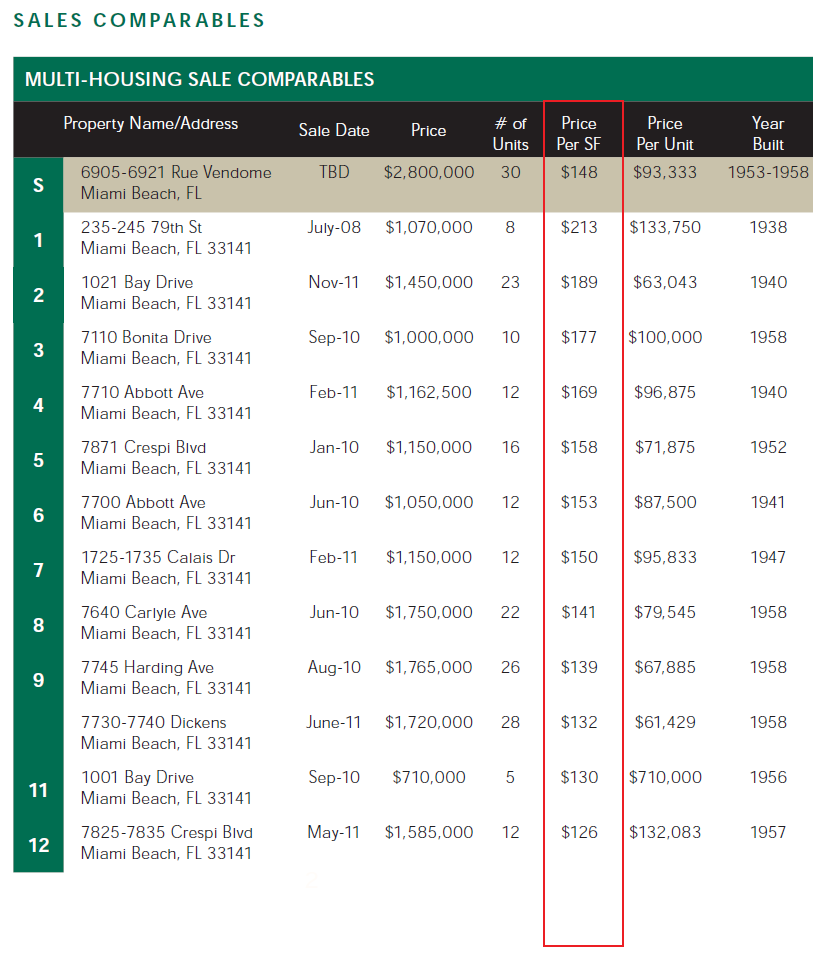 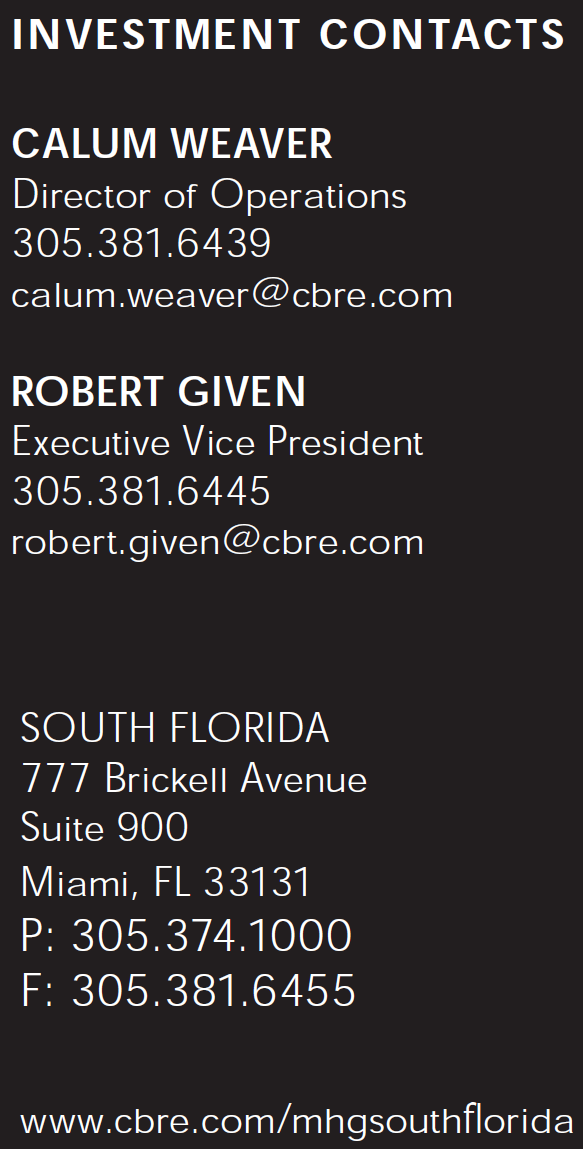 